ПРАЙС-ЛИСТ на Лесную сеткуУважаемые Господа!Предлагаем Вашему вниманию лесную сетку из стальной оцинкованной проволоки. Наша продукция предназначена для ограждения виноградников, парков, сельскохозяйственных площадей, пастбищ, вольеров для животных,   автомобильных и железных дорог. Сетка лесная типа MМ – проволока крайняя – 2,5 мм, остальная проволока 2,0 мм.Сила на разрыв: 450-550 Н/мм2,  покрытие цинком – минимум 80 г/м2. Цены на условиях FCA Польша.При заказе от 5000 м.п. предоставляются скидки. Сетка лесная типа LМинимальный заказ – 1000 м.п. L – проволока крайняя – 2,0 мм, остальная проволока 1.6 мм.Сила на разрыв: 450-550 Н/мм2,  покрытие цинком – минимум 80 г/м2. Цены на условиях FCA Польша.При заказе от 5000 м.п. предоставляются скидки. Мы рады будем сотрудничать именно с Вами. С удовольствием найдем качественную продукцию по самым выгодным ценам. МЫ ЦЕНИМ НАШИХ КЛИЕНТОВ! С уважением,Яроцкий Ярослав ЮрьевичФЛП «Яроцкий Я.Ю.»+38 0636922293  +380955593382   eurometizy@gmail.com,        yarotsky-yaroslav@rambler.ru 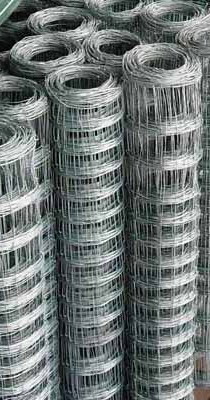 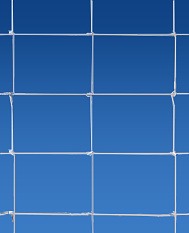 Тип сеткиЦЕНА сетки, евро за м.п.100/10/30 M0,49125/13/30 M0,66150/14/30 M0,83160/15/30 M0,78160/20/30 M0,89160/23/30 M1,05180/16/30 M0,94180/24/30 M1,06200/17/30 M0,88200/20/30 M0,99200/22/30 M1,04200/25/30 M1,10100/10/15 M0,76125/13/15 M0,78150/14/15 M0,91160/15/15 M0,98160/20/15 M1,09160/23/15 M1,41180/16/15 M1,20180/24/15 M1,30200/17/15 M1,04200/20/15 M1,16200/22/15 M1,26200/25/15 M1,41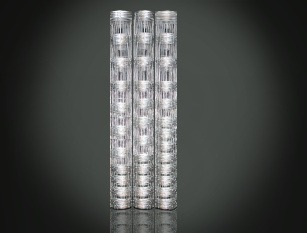 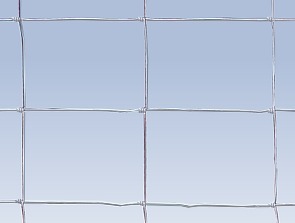 Тип сеткиЦЕНА сетки, евро за м.п.100/10/30 L0,30125/13/30 L0,36150/14/30 L0,41160/15/30 L0,43160/20/30 L0,53160/23/30 L0,58180/16/30 L0,61180/24/30 L0,63200/17/30 L0,48200/20/30 L0,58200/22/30 L0,61200/25/30 L0,67100/10/15 L0,36125/13/15 L0,43150/14/15 L0,52160/15/15 L0,56160/20/15 L0,62160/23/15 L0,76180/16/15 L0,60180/24/15 L0,76200/17/15 L0,60200/20/15 L0,68200/22/15 L0,74200/25/15 L0,81